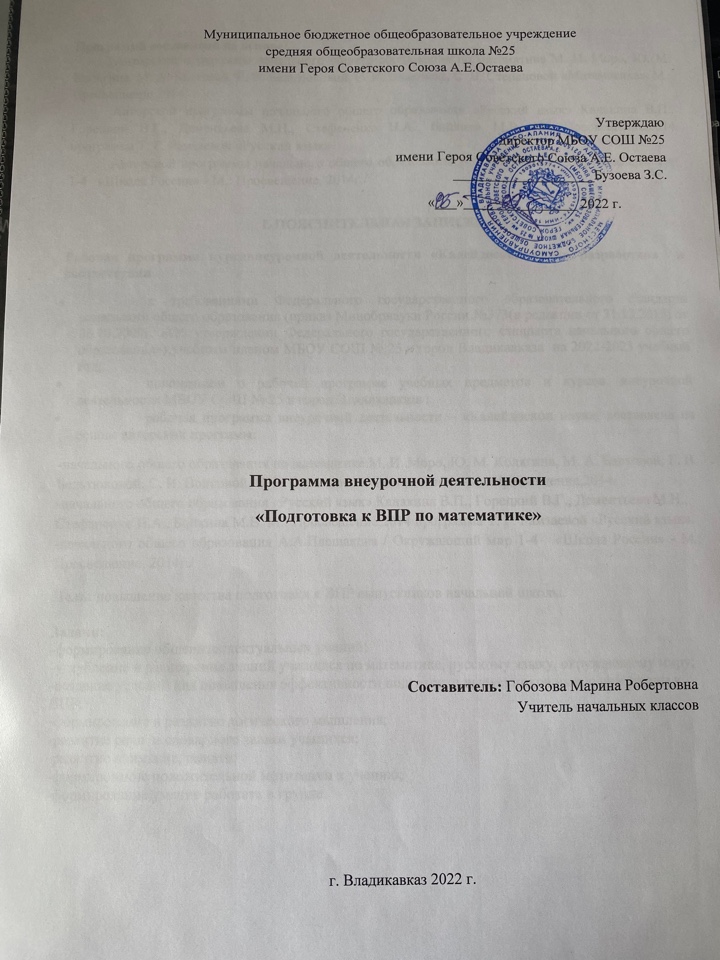 Программа составлена на основе:Авторской программы начального общего образования по математике М. И. Моро, Ю. М. Колягина, М. А. Бантовой, Г. В. Бельтюковой, С. И. Волковой, С. В. Степановой «Математика»–М.: Просвещение,2014.Авторской программы начального общего образования «Русский язык» Канакина В.П., Горецкий В.Г., Дементьева М.Н., Стефаненко Н.А., Бойкина М.В. М.: Просвещение,2014 программа Т. Г. Рамзаевой «Русский язык» Авторской программы начального общего образования А.А.Плешакова / Окружающий мир 1-4   «Школа России» - М.: Просвещение, 2014г./I. ПОЯСНИТЕЛЬНАЯ ЗАПИСКА.Рабочая программа курсавнеурочной деятельности «Калейдоскоп наук» разработана  в соответствиис требованиями Федерального государственного образовательного стандарта начального общего образования (приказ Минобрнауки России №373(в редакции от 31.12.2015) от 06.10.2009г. «Об утверждении Федерального государственного стандарта начального общего образования»);учебным планом МБОУ СОШ № 25 в город Владикавказа  на 2022-2023 учебный год;положением о рабочей программе учебных предметов и курсов, внеурочной деятельности МБОУ СОШ № 25 в город Владикавказа ;рабочая программа внеурочной деятельности – «Калейдоскоп наук», составлена на основе авторских программ:-начального общего образования по математике М. И. Моро, Ю. М. Колягина, М. А. Бантовой, Г. В. Бельтюковой, С. И. Волковой, С. В. Степановой «Математика»–М.: Просвещение,2014.-начального общего образования «Русский язык» Канакина В.П., Горецкий В.Г., Дементьева М.Н., Стефаненко Н.А., Бойкина М.В. М.: Просвещение,2014 программа Т. Г. Рамзаевой «Русский язык».-начального общего образования А.А.Плешакова / Окружающий мир 1-4   «Школа России» - М.: Просвещение, 2014г./Цель: повышение качества подготовки к ВПР выпускников начальной школы.Задачи:-формирование общеинтеллектуальных умений;-углубление и расширение знаний учащихся по математике, русскому языку, окружающему миру;-создание условий для повышения эффективности подготовки выпускников начальной школы к ВПР;-формирование и развитие логического мышления;-развитие речи  и словарного запаса учащихся;-развитие внимание, памяти;-формирование положительной мотивации к учению;-формирование умение работать в группе.Для реализации содержания рабочей программы по внеурочной деятельности «Калейдоскоп наук»   используется:1.Комиссарова Л. Ю. Всероссийские проверочные работы. Русский язык. Рабочая тетрадь. 4 класс2. Кузнецова М. И. / Под редакцией Ковалевой Г. С. Готовимся к Всероссийской проверочной работе. Русский язык. Рабочая тетрадь. 4 класс3. Рыдзе О. А., Краснянская К. А. / Под редакцией Ковалевой Г. С. Готовимся к Всероссийской проверочной работе. Математика. Рабочая тетрадь. 4 класс4. Демидова М. Ю. / Под редакцией Ковалевой Г. С. Готовимся к Всероссийской проверочной работе. Окружающий мир. Рабочая тетрадь. 4 классВ соответствии с учебным планом школыкурсвнеурочной деятельности «Калейдоскоп наук»  рассчитан на 51 час год - 2 часа в неделю. В связи с особенностями календарного учебного графика МБОУ СОШ № 25 в г. Владикавказа на 2022-2023 учебный год  будет проведено  51 часов. II. ПЛАНИРУЕМЫЕ РЕЗУЛЬТАТЫ ОСВОЕНИЯ УЧЕБНОГО КУРСАВ соответствии с целями и требованиями Федерального государственного образовательного стандарта основного общего образования определены задачи курса, отражающие планируемые результаты (личностные, метапредметные) обучения школьников 1-4 классов.Обучение курсу внеурочной деятельности «Калейдоскоп наук» в начальной  школе направлено на достижение следующих целей:В направлении личностного развития:широкая мотивационная основа учебной деятельности; учебно­познавательный интерес к новому учебному материалу и способам решения новой задачи;ориентация на понимание причин успеха в учебной деятельности, в том числе на самоанализ и самоконтроль результата, на анализ соответствия результатов требованиям конкретной задачи, на понимание оценок учителей; способность к оценке своей учебной деятельности.В метапредметном направлении:принимать и сохранять учебную задачу;учитывать выделенные учителем ориентиры действия в новом учебном материале в сотрудничестве с учителем;планировать свои действия в соответствии с поставленной задачей и условиями её реализации, в том числе во внутреннем плане;учитывать установленные правила в планировании и контроле способа решения;осуществлять итоговый и пошаговый контроль по результату;оценивать правильность выполнения действия на уровне адекватной ретроспективной оценки соответствия результатов требованиям данной задачи.осуществлять поиск необходимой информации для выполнения учебных заданий с использованием учебной литературы, энциклопедий, справочников;  осуществлять запись (фиксацию) выборочной информации об окружающем мире и о себе самом; ориентироваться на разнообразие способов решения задач;основам смыслового восприятия художественных и познавательных текстов, выделять существенную информацию из сообщений разных видов (в первую очередь текстов);осуществлять анализ объектов с выделением существенных и несущественных признаков;проводить сравнение и классификацию по заданным критериям;устанавливать причинно­следственные связи в изучаемом круге явлений;строить рассуждения в форме связи простых суждений об объекте, его строении, свойствах и связях;обобщать и выделять общности для целого ряда или класса единичных объектов,на основе выделения сущностной связи;владеть рядом общих приёмов решения задач.учитывать разные мнения и стремиться к координации различных позиций в сотрудничестве;формулировать собственное мнение и позицию;задавать вопросы;адекватно использовать речевые средства для решения различных коммуникативных задач, строить монологическое высказывание, владеть диалогической формой речи.III.СОДЕРЖАНИЕ УЧЕБНОГО КУРСА ВНЕУРОЧНОЙ ДЕЯТЕЛЬНОСТИ «КАЛЕЙДОСКОП НАУК»IV. IV. КАЛЕНДАРНО – ТЕМАТИЧЕСКОЕ ПЛАНИРОВАНИЕ КУРСА ВНЕУРОЧНОЙ ДЕЯТЕЛЬНОСТИ «КАЛЕЙДОСКОП НАУК» «Математика»Лист корректировки рабочей программы№ ппНаименование разделовХарактеристика основных содержательных линийОбщее количество часовХарактеристика основных видов внеурочной  деятельности учащихся1Готовимся к ВПР по русскому языкуСистема языка.Лексика, фонетика и орфоэпия, графика, состав слова, грамматика.Орфография и пунктуация.Развитие речи.17-распознавать основную мысль текста при его письменном предъявлении; -адекватно формулировать основную мысль в письменной форме, соблюдая нормы построения предложения и словоупотребления, составлять план;-строить речевое высказывание заданной структуры (вопросительное предложение) в письменной форме по содержанию прочитанного текста;-распознавать значение слова; адекватно формулировать значение слова в письменной форме, соблюдая нормы построения предложения и словоупотребления;-подбирать к слову близкие по значению слова;-распознавать имена существительные, прилагательные, глаголы в предложении.2Готовимся к ВПР по математике.Числа и величины.Арифметические действия.Текстовые задачи.Пространственные отношения. Геометрические фигуры.Геометрические величины.Работа с информацией.17-выполнять арифметические действия с числами и числовыми выражениями;-использовать начальные математических знаний для описания и объяснения окружающих предметов, процессов, явлений, для оценки количественных и пространственных отношений предметов, процессов, явлений;-исследовать, распознавать и изображать геометрические фигуры;-работать с таблицами, схемами, графиками, диаграммами. -анализировать и интерпретировать данные;-решать текстовые задачи;-овладение основами логического и алгоритмического мышления.3.Готовимся к ВПР по окружающему мируЧеловек и природа.Человек и общество. Правила безопасной  жизни.17-овладевать начальными сведениями о сущности и особенностях объектов, процессов иявлений  действительности  (природных,  социальных,  культурных,  технических  и  др.);- использовать различные способы анализа, организации, передачи и интерпретации информации в соответствии с познавательными задачами; освоение доступных способов изучения природы;-осваивать элементарные нормы здоровьесберегающего поведения в природной и социальной среде; элементарных правил нравственного поведения в мире природы и людей;-использовать знаково-символических средств представления информации для создания моделей изучаемых объектов и процессов;- осознанно строить речевое высказывание в соответствии с задачами коммуникации;№ п/пТема урока Кол-во часовДаты изучения темы Даты изучения темы план.факт.Сложение, вычитание, умножение и деление чисел в случаях, сводимых к действиям в пределах 100 1Числовые выражения, содержащие 2–3 арифметических действий,  со скобками и без скобок1Простые и составные задачи, связанные с повседневной жизнью1Задачи с именованными величинами.Задачи на нахождение периметра и площади квадрата, прямоугольника практическим путём        1Работа с таблицами. Сравнение и обобщение информации1Письменные приёмы сложения, вычитания, умножения и деления многозначных чисел1Задачи на пропорциональное деление1Логические задачи1Расположение предметов в пространстве и на плоскости. Зеркальное отображение1Задачи1Сложение, вычитание, умножение и деление чисел в случаях, сводимых к действиям в пределах 100 1Числовые выражения, содержащие 2–3 арифметических действия,  со скобками и без скобок1Простые и составные задачи, связанные с повседневной жизнью1Задачи с именованными величинами .1Задачи на нахождение периметра и площади квадрата, прямоугольника практическим путём1Письменные приёмы сложения, вычитания, умножения и деления многозначных чисел1Задачи на пропорциональное деление1ДатаВнесенные изменения и дополненияОснованиеРоспись учителяСогласовано (роспись зам.директора)